H.AYUNTAMIENTO  CONSTITUCIONALSAN	JUAN	DE	LOS	LAGOSSECRETARÍA T CNICA 	=----­GOiliERNO MUNICIPAL01 SESION EXTRAORDINARIA DE LA COMISION EDILICIADE CAMINOS RURALESEN SAN JUAN DE LOS LAGOS, JAUSCO SIENDO LAS 14 HORAS CON 44 MINUTOS DEL DIA 2 1 DE MARZO DEL AÑO 2018 DOS MIL DIECIOCHO, POR LO QUE ESTANDO REUNIDOS EN EL SALON DE SESIONES EL REGIDOR BENJAMrN ATILANO ESCOTO, QUE PRESIDE LA COMISION DE CAMINOS RURALES DEL AYUNTAMIENTO DE SAN JUAN DE LOS LAGOS, SE PROCEDE A CELEBRAR ESTA SESION O 1 EXTRAORDINARiA, CON LA FINALIDAD DE DAR A CONOCER EL MARCO NORMATIVO DE ESTA COMISION, Y ACTO CONTINUO EL SERVIDOR PUBLlCO ENCARGADO DE LA SECRETARÍA TECNICA DE LAS COMISIONES, INICIARA LA VERIFICACIÓN DE LA ASISTENC IA, Y EN SU CASO HACER LA COR RESPONDIENTE DECLARATORIA DE INSTALACION DE LA SESION.REGIDOR  MUNICIPAL  BENJAMIN  ATILANO ESCOTO- -----------PRESENTE.---------SEÑOR REGIDOR: PARA  EFECTO  DE  DAR  INICIO  A  LA  SESION EXTRAORDINAR I A DE LA COM I SION DE CA MINOS RURALES , CORRESPONDIENT E A ESTA FECHA, Y UNA  VEZ  VERI FICADA  SU  ASISTENC IA,  LE  INFORMO  QUE  DE ACU ERDO AL ART. 42 DEL REGLAMENTO DEL AYUNTAMIENTO DE SAN J UAN DE LOS LAGOS, QUEDA DEBIDAMENTE INSTALADA  LA  SESION,  Y  POR  LO  TANTO  LOS ACU ERDOS QUE SE TOMEN SERAN VALIDOS ; EN CONSECUENCIA SE PROCEDE A DESAHOGAR  Y PROVEER  EL SIGUIENTE:--  -- ---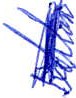 - -- -- - ------- -- ------ORDEN DEL DIA------ ---- ------ - ---- ---- ---1.-  VER I F ICAClON   DE   AS I STENCIA   Y   DECLARATORIA   DE   INSTALACION   DE   LA SESI ON .- ACUERDO .- ESTE  PUNTO  DEL  ORDEN  DEL  DIA  SE  ENCUENTRA DEBIDAMENTE  DESAHOGADO ,  TODA  VEZ  QUE   AL   INICIO   DE   ESTA   SESI ON   SE VER I FICO LA ASISTENC I A DEL REGIDOR  PRESID ENTE Y SE HIZO LA DECLARATOR IA DE  INSTALAC ION  DE  LA  SESION.U.- LECTURA Y APROBACION  DEL ORDEN DEL DIA.- ACUERDO.- UNA VEZ SOMETIDO A CONSIDERAC ION EL ORDEN DEL DIA, PREVIAMENTE CIRCULADO, ES APROBADO POR  EL R_EGIDOR PRES1DENTE. SE APRUEBA EL· ORDEN ·oEL DIA SOMETIDO111.- LECTURA DEL MARCO NORMATIVO DE ESTA COMJS ION.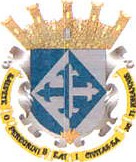 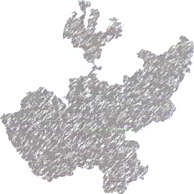 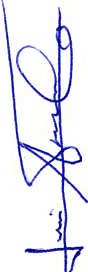 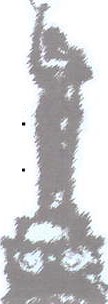 21 DE  MARZO  DEL AÑO 2018Página 1 de 3SECRETARfA 11CNICA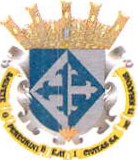 CO&ERNO MUNIC!PALNTAMIENTO  CONSTITUCIONALSAN	JU AN	DE	LOS	L  AGOS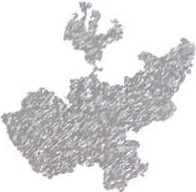 0 1 SESION EXTRAORDINARIA DE LA COMISION EDILICIADE CAMINOS RURALESSE DIO LECTU R A   AL ART. 82 DEL R EGLAMENTO DEL AYUNTAMIENTO DE SAN JUANDE LOS LAGOS , MISMO QU E TRATA DEL TEMA DE CAMINOS RU RALES:Artículo 82.- La Com i sión Ed il icia de Caminos Rurales tiene las siguientes atribuciones:Vigilar el bu en estado de los caminos rurales dentro del municip io;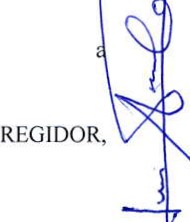 ll. Solicitar la rehabilitación de caminos rurales que estén en mal estado; y111. Esquematizar el plan de trabajo de la maquinaria que manda el Gobierno del Estado cadaño con el fin de rehabi 1i tar caminos ru rales.SE   HIC I ERON    TAMBIÉN ,   ALGUNOS    COMENTA RIOS,   POR    PARTE    DEL IND I CANDO  QU E SE  ESTA  TRABAJANDO  ARDUAMENTE, AL  RES PECTO.SE  HACE  CONSTAR   POR   PARTE   DEL   C.    LUIS   ANGEL   OCAMPO   CEDILLO, FUNC IONA RJO ENCA RGADO DE LA SECRETARÍA TECNJCA DE COMlS IONES DE ESTE CU ERPO EDI LI CO, QUE UNA VEZ LEIDO Y COMENTADO EL MARCO NORM ATIVO: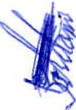 SE A DOPTA EL SIGUEN TE ACUER DO: TNTENSI FICA R EL TRABAJO EDILI CIO EN CONCORDANCIA  CON  EL  MAR CO NORM ATIVO  DE  ESTA  COM I SON, Y  FORMULANDO U    OBJ ETIVO QUE ENCA BECE LAS ACC I ONES PARA  LOS M ESES QUE RESTAN  D E LA A DMI   I STRACION.lY.- ASUNTOS GENERA LES.-NO HAY.V.-	EN    VIRTU D   QUE   HA   SlDO   AGOTADO    EL   ORDEN   DEL   OlA,  SE   DECLARA CONCLU IDA  LA  PR ESENTE  SESION, A  LAS  14 HORAS CON  46  MINUTOS    DEL OlA  DE HOY  2 1  DE  MARZO  DEL  AÑO  2018, CON  FUN DAM ENTO  EN  LO  DISPUESTO  POR  LOS •   • ARTICULOS,  27  Y  28  DE  LA  LEY  DEL  GOBIERNO  Y  LA  ADMIN ISTRACION   PUBLICA MUNICI PAL DEL ESTADO  DE J ALI SCO,  Y 38, 39 Y 48, DEL  REGLAMENT O D EL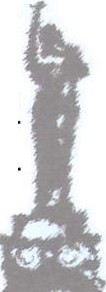 2 1 DE  MARZO   DELAÑ0 20 18Pági na 2 de 3SE-C-R--E-I=A:R:!A UCNICA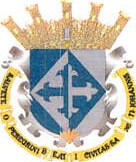 GOBIERNO MUNICIPALH.AYUNrAMIENTO CONSTITUCIONALSAN	JUAN	DE	LOS	LAGOS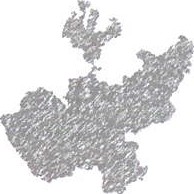 01 SESION EXTRAORDINARIA DE LA COMISION EDILICIADE CAMINOS RURALESAYUNTAMIENTO DE SAN JUAN DE LOS LAGOS, FIRMANDO LOS QUE EN ELLA INTERVINIERON , QUISIERON Y SUPIERON HACERLO , POR, Y ANTE EL PRESIDENTE DE ESTA COMISION QUE ACTUA EN UN ION DEL SERVIDOR PUBLI CO ENCA RGA DO DE LA SECRETARÍA TECNICA DE  LAS  COMISIONES  EDILICIAS  DE  ESTE  AYUNTAMIENTO, QU E AUTORIZA Y DA FE.J-	k---BENJA 4ANO ESCOTOPRESIDENTE DE LA COM ISION DECAMINOS  RURALESC.  LU I S ANGEL  OCAMPO  CEDI LLOSECRETARIO  TECN I CO DE  LASCOMIS ION ES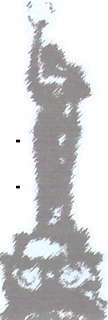 21 DE  MARZO  DEL AÑO 2018Página3 de 3